ΑΙΤΗΣΗΥΠΟΒΟΛΗΣ ΥΠΟΨΗΦΙΟΤΗΤΑΣ ΓΙΑ ΤΗΝ ΕΚΛΟΓΗ ΔΙΕΥΘΥΝΤΗ ΤΟΥ ΤΟΜΕΑ _________ ΤΟΥ ΤΜΗΜΑΤΟΣ ΦΙΛΟΛΟΓΙΑΣ ΤΗΣ ΦΙΛΟΣΟΦΙΚΗΣ ΣΧΟΛΗΣ                      ΕΛΛΗΝΙΚΗΔΗΜΟΚΡΑΤΙΑ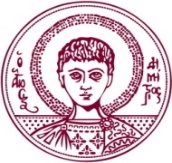 ΑΡΙΣΤΟΤΕΛΕΙΟΠΑΝΕΠΙΣΤΗΜΙΟ ΘΕΣΣΑΛΟΝΙΚΗΣΣΧΟΛΗ ΦΙΛΟΣΟΦΙΚΗ ΤΜΗΜΑ ΦΙΛΟΛΟΓΙΑΣΤΟΜΕΑΣ……………..ονοματεπώνυμο μέλους ΔΕΠ, κλπ